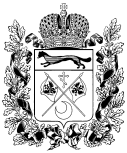 СОВЕТ ДЕПУТАТОВМУНИЦИПАЛЬНОГО ОБРАЗОВАНИЯ ГЕОРГИЕВСКИЙ  СЕЛЬСОВЕТ АЛЕКСАНДРОВСКОГО РАЙОНА ОРЕНБУРГСКОЙ ОБЛАСТИПЕРВЫЙ СОЗЫВРЕШЕНИЕот  15.03.2007 г.								                  №  62с. ГеоргиевкаОб утверждении Положения «Об организации на территории муниципального образования Георгиевский сельсовет ритуальных услуг и содержания мест захоронения»          На основании Федерального закона от 06.10.2003 № 131-ФЗ «Об общих принципах организации местного самоуправления в Российской Федерации», пункта 22 статьи  5 Устава муниципального образования Георгиевский сельсовет, Совет депутатов муниципального образования Георгиевский сельсовет  РЕШИЛ:         1. Утвердить Положение «Об организации на территории муниципального образования Георгиевский сельсовет ритуальных услуг и содержание мест захоронения» согласно приложению.         2. Установить, что настоящее решение вступает в силу со дня его подписания.         3. Контроль за исполнением настоящего решения возложить на  постоянную комиссию по вопросам транспорта, энергетики, коммунальному обслуживанию населения, благоустройству, социальным вопросам.Председатель Советадепутатов:                                                                                      А.А.ДжураРазослано: в дело,постоянной комиссии, администрации района, прокурору.                                                                Приложение                                                                                             к решению Совета депутатовмуниципального образования                                                                                      Георгиевский сельсовет                                                                                            от 15.03.2007 г. № 62П О Л О Ж Е Н И ЕОо организации на территории муниципального образования Георгиевский сельсовет ритуальных услуг и содержание мест захоронения.1. Настоящее Положение разработано на основании Федерального Закона от 06.10.2003 № 131-ФЗ «Об общих принципах организации местного самоуправления в Российской Федерации», пункта 22 статьи 5 Устава муниципального образования Георгиевский сельсовет и устанавливает полномочия органом местного самоуправления в решении вопросов в организации на территории муниципального образования ритуальных услуг и содержания мест захоронения.2. Администрация муниципального образования Георгиевский сельсовет:2.1. Принимает активное участие в решении  вопросов похоронного дела,    возлагает на себя обязанность по осуществлению погребения умерших.2.2. Определяет порядок деятельности   по вопросам похоронного дела.2.3. Осуществляет отвод земельного участка для размещения мест погребения..2.4. Утверждает порядок функционирования общественных кладбищ.3. Совет депутатов муниципального образования:3.1. Принимает решение о создании мест погребения.3.2. Устанавливает размер бесплатно предоставляемого участка на территории кладбища для погребения умершего.